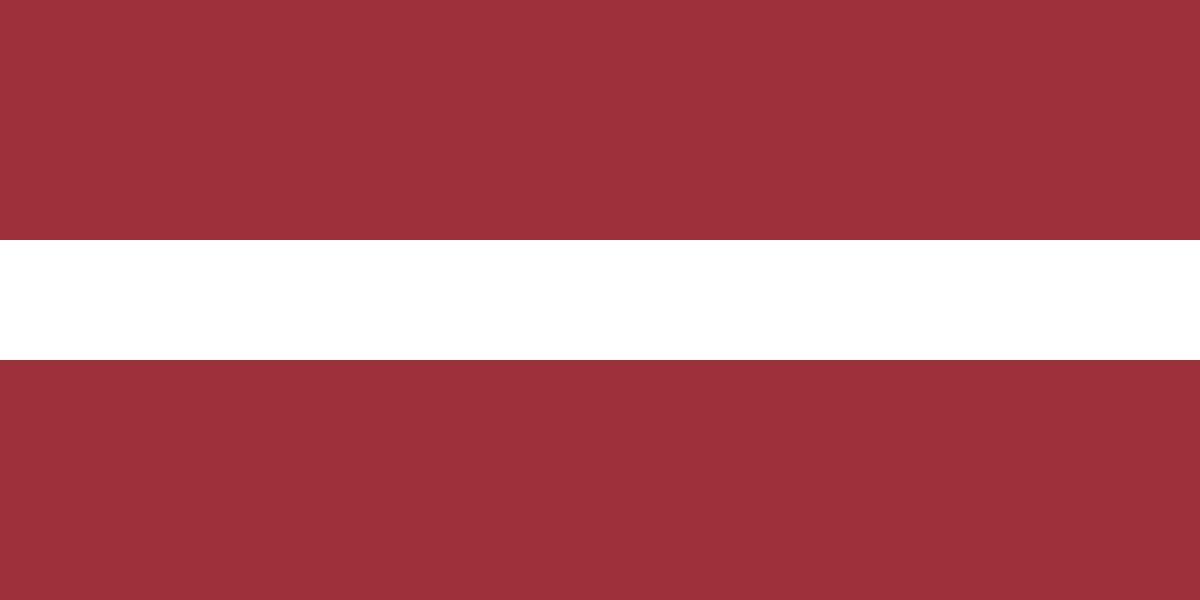 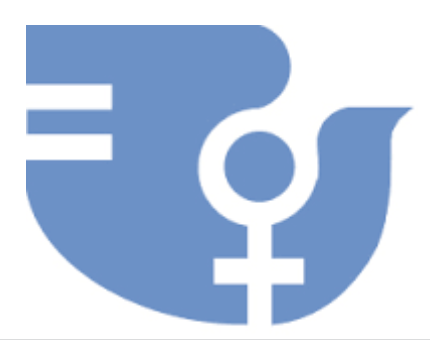 Country: LatviaCommittee: Commission on the Status of WomenDelegate: Ecrin Çetinkaya In Latvia, women play a relatively important role in the labor market. This positive historical legacy is reinforced by financial concerns. However, there are still strong gender stereotypes and gender segregation across education, occupations and economic sectors. This creates a wage gap between men and women. Many steps are being taken to empower women in Latvia. Business and entrepreneurship trainings for women are offered. In addition, efforts are being made to increase the representation of women in political and economic decision-making processes. Latvia has taken important steps in gender equality. Women earn the same salary as men. In addition, educational opportunities between men and women are equal.